lMADONAS NOVADA PAŠVALDĪBA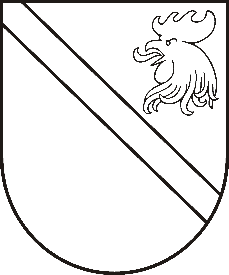 Reģ. Nr. 90000054572Saieta laukums 1, Madona, Madonas novads, LV-4801 t. 64860090, e-pasts: pasts@madona.lv ___________________________________________________________________________MADONAS NOVADA PAŠVALDĪBAS DOMESLĒMUMSMadonā2020.gada 17.novembrī						          	      		       Nr.485									     (protokols Nr.24, 16.p.)Par zemes ierīcības projekta apstiprināšanu un nekustamā īpašuma lietošanas mērķa noteikšanu plānotajām zemes vienībām nekustamajā īpašumā […], Dzelzavas pagastā, Madonas novadāMadonas novada pašvaldībā saņemts SIA "Apriņķa mērnieks" iesniegums (reģistrēts Madonas novada pašvaldībā 30.10.2020 ar Nr. MNP/2.1.3.1/20/3545 ar lūgumu apstiprināt zemes ierīkotājas Colmontujas Džamjansurena (zemes ierīkotāja sertifikāts Nr. AA0149 derīgs līdz 22.08.2023) izstrādāto zemes ierīcības projektu nekustamā īpašuma […] zemes vienības ar kadastra apzīmējumu 7050 002 0119 ar kopējo platību 14.51 ha, kas atrodas Dzelzavas pagastā, Madonas novadā, sadalei, izpildot Madonas novada pašvaldības izsniegtos nosacījumus. Pamatojoties uz Zemes ierīcības likumu, MK 02.08.2016.g. noteikumiem Nr.505 “Zemes ierīcības projekta izstrādes noteikumi” 26. un 28.punktu, “Nekustāmā īpašuma valsts kadastra likuma” 9.panta pirmās daļas 1.punktu, 20.06.2006. MK noteikumiem Nr.496 “Nekustamā īpašuma lietošanas mērķu klasifikācijas un nekustamā īpašuma lietošanas mērķu noteikšanas un maiņas kārtība” pirmās daļas 2 punktu, ņemot vērā 17.11.2020. Finanšu un attīstības komitejas atzinumu, atklāti balsojot: PAR – 14 (Artūrs Čačka, Andris Dombrovskis, Zigfrīds Gora, Antra Gotlaufa, Gunārs Ikaunieks, Valda Kļaviņa, Agris Lungevičs, Ivars Miķelsons, Andris Sakne, Rihards Saulītis, Inese Strode, Aleksandrs Šrubs, Gatis Teilis, Kaspars Udrass), PRET – NAV, ATTURAS – NAV, Madonas novada pašvaldības dome NOLEMJ:Apstiprināt SIA "Apriņķa mērnieks" 2020.gada 30. oktobra Madonas novada pašvaldībā iesniegto zemes ierīcības projektu, nekustamā īpašuma […] zemes vienības ar kadastra apzīmējumu 7050 002 0119, kas atrodas Dzelzavas pagastā, Madonas novadā, sadalei. Zemes vienību sadalījuma robežas noteikt saskaņā ar zemes ierīcības projekta grafisko daļu (1.pielikums), kas ir šī lēmuma neatņemama sastāvdaļa.Saglabāt nekustamajam īpašumam, kas sastāv no zemes vienības ar kadastra apzīmējumu 7050 002 0157, 5.90 ha platībā nosaukumu […] un noteikt nekustamā īpašuma lietošanas mērķi – zeme, uz kuras galvenā saimnieciskā darbība ir lauksaimniecība, NĪLM kods 0101.Plānotajai (projektētajai) zemes vienībai ar kadastra apzīmējumu 70500020158, 5.42 ha platībā piešķirt nosaukumu […] un noteikt nekustamā īpašuma lietošanas mērķi – zeme, uz kuras galvenā saimnieciskā darbība ir mežsaimniecība, NĪLM kods 0201.Plānotajai (projektētajai) zemes vienībai ar kadastra apzīmējumu 70500020159, 3.19 ha platībā piešķirt nosaukumu […] un noteikt nekustamā īpašuma lietošanas mērķi – zeme, uz kuras galvenā saimnieciskā darbība ir mežsaimniecība, NĪLM kods 0201.Saskaņā ar Administratīvā procesa likuma 188.panta pirmo daļu, lēmumu var pārsūdzēt viena mēneša laikā no lēmuma spēkā stāšanās dienas Administratīvajā rajona tiesā.Saskaņā ar Administratīvā procesa likuma 70.panta pirmo daļu, lēmums stājas spēkā ar brīdi, kad tas paziņots adresātam.Domes priekšsēdētājs					         	         A.LungevičsR.Vucāne 20228813